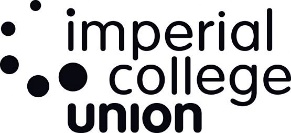 COUNCILThe first ordinary meeting of the Council for the 2018/19 session, to be held on Tuesday 11 December in RSM G01, at 18:30. AgendaItem Subject Lead Timings 1.WelcomeCouncil Chair 18302.Apologies for absenceCouncil Chair 3. Minutes of previous meetingCouncil Chair4. Action TrackerCouncil ChairMatters for DecisionMatters for DecisionMatters for DecisionMatters for DecisionNon-London Students VotingDeraj Wilson-Aggarwal1845Transport from Woodlane and Griffon StudiosZixiao Wang1855Catering at CSP EventsDan Faehndrich1905Election DisqualificationDaniel Wigh1915Health & Safety Committee ElectionsCouncil Chair1925BreakBreakBreak1935Matters for ReportMatters for ReportMatters for ReportMatters for ReportGraduate Students’ Union ReportGraduate Students’ Union President1945Council Chair ReportCouncil Chair1955Deputy President Welfare ReportDeputy President Welfare2000Deputy President Education ReportDeputy President Education2005Deputy President (Finance and Services) Report Deputy President (Finance and Services)2010Deputy President (Clubs, Societies and Projects) ReportDeputy President (Clubs, Societies and Projects) 2015Union President ReportUnion President2020Any other business Council Chair 2025Council Chair closes the meetingCouncil Chair closes the meetingCouncil Chair closes the meetingCouncil Chair closes the meeting